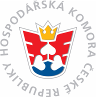 Všeobecné podmínky pro udělování záštity
Krajské hospodářské komory Moravskoslezského krajeČlánek 1
Poslání záštityZáštita Krajské hospodářské komory Moravskoslezského kraje (dále KHK MSK) je udělována akci jako vyjádření podpory jejího konání a jako společenská garance kvality a významu takové akce pro návštěvníky, soutěžící, účastníky.Článek 2Žádost o záštituŽádost o záštitu předkládá organizátor akce v dostatečném časovém předstihu. Žádost musí obsahovat:popis akce, její historii, zaměření, cílúdaje o projektu akce (termín a místo konání, způsob její medializace),reference,požadavky na konkrétní formu využití záštity, organizátorem, resp. odpovědným zástupcem podepsané tyto Všeobecné podmínky pro udělení záštitydoporučení OHK/ŽS k udělení záštity v případě konání akce v územně příslušné působnosti dané OHK/ŽS (okr. Bruntál, Karviná, Opava).Článek 3Ekonomické podmínkyZáštita je morální podporou a neukládá žádný přímý ekonomický závazek KHK MSK.  Organizátor akce na základě požadavku KHK MSK poskytne bezplatně prostor       pro přímou prezentaci KHK MSK jako poskytovatele záštity.Článek 4Formy využití záštityZáštitu uděluje předseda představenstva Krajské hospodářské komory Moravskoslezského kraje, který nese za udělení záštity KHK MSK osobní zodpovědnost.Záštitu KHK MSK prezentuje organizátor formou loga KHK MSK a textu „akce se koná pod záštitou Krajské hospodářské komory Moravskoslezského kraje“ – na pozvánkách, přihláškách, v tiskové a mediální kampani (inzerce, články),           na veškerých písemnostech (např. tiskové zprávy) apod. Všechny grafické návrhy s logem KHK MSK musí KHK MSK předem schválit.Záštitu KHK MSK uvádí organizátor na veškerých tiskovinách vydávaných v akci samé a v mediální kampani během akce (plakáty, letáky, články apod.).Rovněž KHK MSK uvádí ve svých informačních materiálech týkajících se tématu svou záštitu a doporučení na takovou akcí.Organizátor musí nejpozději v termínu do jednoho měsíce před termínem akce seznámit KHK MSK s programem celé akce a upřesnit své požadavky.Článek 5Doba trvání záštityZáštita, kterou KHK MSK dané akci uděluje, platí po celou dobu plnění  všech ustanovení těchto Všeobecných podmínek pro udělování záštity organizátorem. Zrušit záštitu udělenou organizátorovi podle Všeobecných podmínek je oprávněn předseda  představenstva  formou písemného sdělení.Záštita KHK MSK, která byla dané akci udělena, platí po dobu trvání akce. Dnem ukončení akce záštita zaniká.Článek 6
Prohlášení organizátoraOrganizátor (název, sídlo)      , IČ:      , zastoupený      , prohlašuje, že si přečetl tyto Všeobecné podmínky a že jejich obsahu rozumí a zavazuje se tyto Všeobecné podmínky pro udělení záštity plnit a dodržovat, což stvrzuje svým podpisem.V       dne      							Organizátor:						 ……………………………….                                     podpis, razítkoŽádosti zasílejte na adresu Krajská hospodářská komora Moravskoslezského kraje Výstavní 2224/8, 709 00 Ostrava – Mariánské Hory Ing. Ilona Honusová, tel.: 597 479 333, e-mail: i.honusova@khkmsk.czŽÁDOST O UDĚLENÍ ZÁŠTITY Krajské hospodářské komory Moravskoslezského krajenad akcí       pro rok      O záštitu žádá:						č. žádosti:          společnost/pořadatel akce:      zástupce společnosti: 	       adresa:                   	          	       IČ:      						DIČ:      Člen HK ČR 					ANO                       NE Člen KHK MSK               	                  	ANO                       NE 
3.  Doporučení OHK/ŽS k udělení záštity	ANO  	              NE    
    která OHK/ŽS:          (bude ověřeno úřadem KHK MSK)4. Záštita KHK MSK v předchozím roce:    udělena      neudělena      nežádáno  5. Základní údajeoficiální název akce:       typ akce:   	                    konference     seminář      veletrh, výstava      jiné  kategorie akce:                    mezinárodní      národní      regionální  termín konání akce:      místo konání akce:      ročník:      kontaktní osoby akce:      telefon:                         e-mail:      oborové členění akce:      podmínky, které musí splnit účastník akce:      6. Statistické údaje (předešlý ročník)1/ v případě 1. ročníku akce předpoklad zúčastněných:2/ počet zúčastněných firem/osob:3/ počet zúčastněných zemí:7. Doprovodné akce:		          	     ANO 		NE 
jaké:      8. Průvodní společenské akce:	                ANO 		NE 
jaké:      9. Způsob medializace akce organizátorem:___________________________________________________________________________10. Volitelná mediální prezentaceAkce bude medializovaná na webových stránkách Krajské hospodářské komory MSK dle platného Ceníku KHK MSK:zveřejnění článku na webu, vč. modulu Kalendář akcí 	           ano    ne + rozeslání upoutávky v týdenním elektronickém newsletteru
(vel. do 1 MB, platnost 12 měsíců, příp. do data konání akce)člen 2.400,- / nečlen 3.600,- Kč + 21% DPH			NEBOzveřejnění e-mailové novinky na webu = anotace článku		ano   ne + rozeslání upoutávky v týdenním elektronickém newsletteru
(text max. 500 znaků, platnost 3 měsíce, příp. do data konání akce)člen 600,- / nečlen 1.200,- Kč + 21% DPH zveřejnění banneru na webu					   	 ano   ne (formát GIF/JPG, platnost 3 měsíce)člen 3.000,- / nečlen 4.000,- Kč + 21% DPH
Prohlašuji, že na plánovanou akci nebyla udělena záštita jinou složkou HK ČR (OHK, ŽS)    a nebylo, resp. nebude o takovou záštitu požádáno.								 ………………………………. podpis, razítko